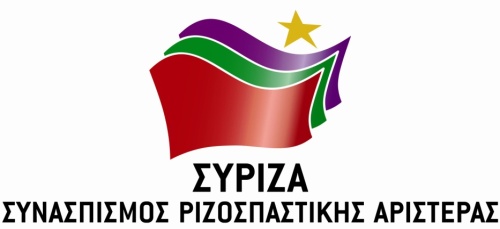 Αθήνα, 3 Οκτωβρίου 2014ΕΡΩΤΗΣΗΠρος τον κ. Υπουργό ΟικονομικώνΘΕΜΑ: «Νέος Οργανισμός του Υπουργείου Οικονομικών – Περιφερειακές Διευθύνσεις Δημόσιας Περιουσίας – Αυτοτελή Γραφεία Δημόσιας Περιουσίας».Σε μια περίοδο που η Δημόσια Περιουσία δέχεται τεράστια επίθεση από τις μνημονιακές πολιτικές «αξιοποίησης - εκχώρησης» , οι υπηρεσίες που έχουν θεσπιστεί για να την προστατεύουν δέχονται και αυτές επίθεση με την ουσιαστική κατάργησή τους.Στις 29 Αυγούστου 2014 στο ΦΕΚ Α 178/29-8-2014 δημοσιεύτηκε το Προεδρικό Διάταγμα 111/2014 με το νέο Οργανισμό του Υπουργείου Οικονομικών. Με το νέο οργανόγραμμα αλλάζει εντελώς η διάρθρωση των υπηρεσιών της Δημόσιας Περιουσίας. Οι Κτηματικές Υπηρεσίες πρακτικά καταργούνται και σύμφωνα με τα άρθρα 105 και 106 του Προεδρικού Διατάγματος δημιουργούνται οι Περιφερειακές Διευθύνσεις Δημόσιας Περιουσίας και τα Αυτοτελή Γραφεία Δημόσιας Περιουσίας. Μέχρι σήμερα οι Κτηματικές Υπηρεσίες αποτελούσαν αυτοτελείς οργανικές μονάδες στην έδρα κάθε νομού. Αυτό σημαίνει ότι κάθε Υπηρεσία είχε Προϊστάμενο, δικό της προϋπολογισμό (αναγκαίο για τους ελέγχους που πρέπει να γίνονται), αποκλειστική ευθύνη για θέματα της χωρικής της αρμοδιότητας, άμεση σχέση και επαφή με την περιοχή ευθύνης της κλπ. Με το νέο Οργανισμό του Υπουργείου αντί για μία Κτηματική Υπηρεσία στην έδρα κάθε νομού θα λειτουργούν μόλις 7 Περιφερειακές Διευθύνσεις Δημόσιας Περιουσίας στην έδρα κάθε Αποκεντρωμένης Διοίκησης. Αυτή η μορφή οργανικής μονάδας θα έχει ουσιαστικά στην αρμοδιότητα και ευθύνη της όλα τα αντικείμενα της Δημόσιας Περιουσίας για ολόκληρη την γεωγραφική έκταση της Αποκεντρωμένης Διοίκησης. Στην έδρα κάθε Περιφερειακής Ενότητας (πρώην Νομαρχίας) οι Κτηματικές Υπηρεσίες ουσιαστικά καταργούνται αφού μετονομάζονται και υποβιβάζονται σε Αυτοτελή Γραφεία Δημόσιας Περιουσίας υπαγόμενα στην οικεία Περιφερειακή Διεύθυνση Δημόσιας Περιουσίας. Τα θέματα της χωρικής τους αρμοδιότητας μεταφέρονται στην οικεία Περιφερειακή Διεύθυνση και ουσιαστικά για κάθε υπόθεση που προκύπτει θα πρέπει να επικοινωνούν με το αρμόδιο Τμήμα και τον αρμόδιο Προϊστάμενο της Περιφερειακής Διεύθυνσης.Προκειμένου να γίνει κατανοητό το παράλογο του νέου οργανισμού αρκεί να αναφέρουμε ότι για να γίνει έλεγχος σε παραλία της Σαμοθράκης θα πρέπει να δοθεί εντολή από το αρμόδιο τμήμα που πλέον θα έχει έδρα στη Θεσσαλονίκη! Για να γίνει έλεγχος σε παραλία της Καρπάθου θα πρέπει να δοθεί εντολή από το αρμόδιο τμήμα που πλέον θα έχει έδρα στον Πειραιά! Για να γίνει έλεγχος στη λίμνη των Πρεσπών θα πρέπει να δοθεί εντολή από τα Ιωάννινα!Η νέα αυτή διάρθρωση της Δημόσιας Περιουσίας αποτελεί ξεκάθαρα, υποβάθμιση της προστασίας της Δημόσιας περιουσίας, είναι τελείως συγκεντρωτική και θα δημιουργήσει μεγάλα προβλήματα στην εξυπηρέτηση των πολιτών, μεγάλη γραφειοκρατία και επιβράδυνση στη διεκπεραίωση των υποθέσεων. Μεγάλα ερωτήματα βεβαίως προκύπτουν και για το μέλλον των εργαζομένων τόσο λόγω των πιθανών μετακινήσεων τους για τη στελέχωση των νέων δομών όσο και από το πιθανό μελλοντικό κλείσιμο των Αυτοτελών Γραφείων λόγω της υποβάθμισης που θα υποστούν.Με βάση τα παραπάνω ερωτάται ο κ. Υπουργός:Προβλέπεται θέση Προϊστάμενου στα Αυτοτελή Γραφεία Δημόσιας Περιουσίας; Αν δεν προβλέπεται ποιος θα έχει δικαίωμα υπογραφής των κάθε είδους εγγράφων στα Αυτοτελή Γραφεία;Πώς θα δίνει εντολή ο αρμόδιος Τμηματάρχης της Περιφερειακής Διεύθυνσης για συγκεκριμένες έρευνες προστασίας ή ανάδειξης της Δημόσιας Περιουσίας όταν δεν έχει ιδία άποψη της κατάστασης που επικρατεί στους νομούς της αρμοδιότητάς του; Θα δοθεί η δυνατότητα αυτοτελούς λειτουργίας των Γραφείων, ώστε να περιοριστούν σημαντικά τα γραφειοκρατικά ζητήματα που γεννιούνται από την εφαρμογή του Προεδρικού Διατάγματος;Θα έχουν τα Αυτοτελή Γραφεία Δημόσιας Περιουσίας δικό τους προϋπολογισμό εξόδων όπως είχαν πριν την κατάργησή τους οι αντίστοιχες Κτηματικές Υπηρεσίες;Ορίζονται οργανικές θέσεις για κάθε Αυτοτελές Γραφείο ή θα ανήκουν όλοι οι υπάλληλοι οργανικά στην Περιφερειακή Διεύθυνση, που σημαίνει ότι οι οργανικές θέσεις των υπαλλήλων μεταφέρονται σε άλλο νομό; Σε περίπτωση που δεν ορίζονται οργανικές θέσεις για κάθε Αυτοτελές Γραφείο ποιος θα καθορίζει ποιος υπάλληλος θα πάει που; Με ποια κριτήρια θα γίνονται οι μετακινήσεις υπαλλήλων; Πώς θα στελεχωθούν οι Περιφερειακές Διευθύνσεις με τα Τμήματά τους, ιδιαίτερα εκεί που δεν υπηρετούν σήμερα πολλοί υπάλληλοι; Με αναγκαστικές μετακινήσεις υπαλλήλων που ζουν και εργάζονται σε άλλους νομούς;Μετά την υποβάθμιση των Κτηματικών Υπηρεσιών πως σκοπεύει το Υπουργείο να προστατεύσει τη Δημόσια Περιουσία;Οι ερωτώντες ΒουλευτέςΓελαλής ΔημήτρηςΑμμανατίδου ΕυαγγελίαΓεροβασίλη ΌλγαΔερμιτζάκης ΚωνσταντίνοςΔιακάκη ΜαρίαΔιαμαντόπουλος ΕυάγγελοςΔρίτσας ΘεόδωροςΚαραγιαννίδης ΧρήστοςΚούβελα ΦωτεινήΚριτσωτάκης ΜιχάληςΜιχαλάκης ΝικόλαοςΣτρατούλης ΔημήτρηςΤριανταφύλλου ΜαρίαΧατζηλάμπρου ΒασίληςΧατζησοφία Άννα